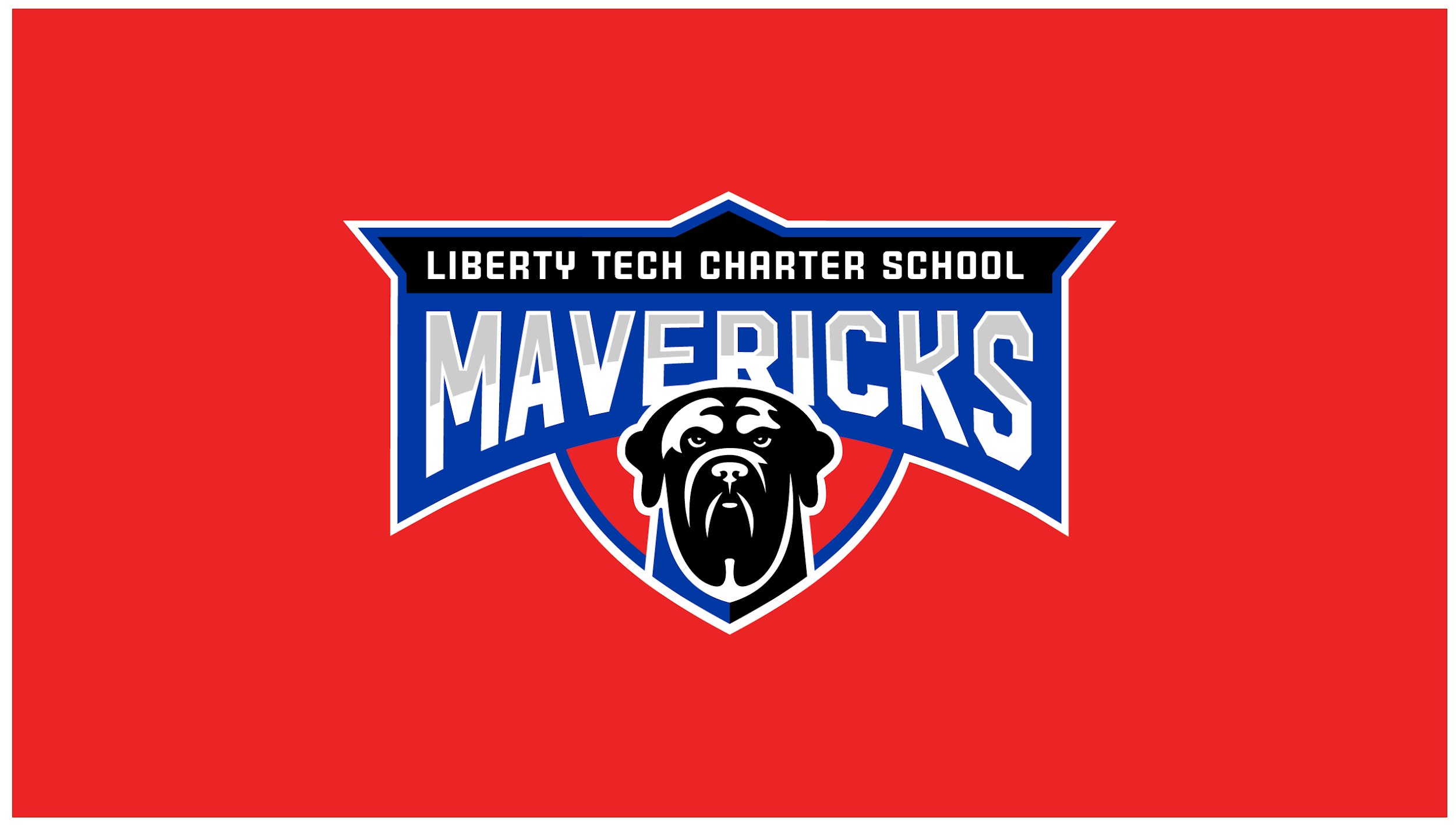 Liberty Tech Charter School  119 Price Rd., Brooks, GA 30205  Monthly Board MeetingMay 20th, 2024 | 7:00 PM  __________________________________________________________________________________VISION - We believe the education process should be innovative, exciting, and a place where the status quo is not tolerated.  We do this by creating a holistic community that prepares our students for success by giving them the freedom for self-directed learning, instilling critical thinking skills, developing an engaging and challenging learning environment, and enriching the whole child by focusing on our core virtues: Temperance, Justice, Prudence, and Fortitude.__________________________________________________________________________________This meeting will be held in-person virtually via Google Meets. Participants may join the meeting via Google Meets or by phone:  Meeting URL: https://meet.google.com/bqq-agqb-dvnDial-In Number: +1 513-760-6678Dial-In Meeting PIN: 325 673 941‬#*Public comments may be emailed to board@libertytechcharter.org by 8:00 AM on the meeting date or submitted via the teleconference chat window during the allotted public comment sign-up time, 30 minutes prior to the meeting. Please reference our public comment policy on our website at  www.libertytechcharter.org/ltcs-board.__________________________________________________________________________________Board Members

Todd Levin, Board Chair | Vimal Patel, Vice-Chair | Robert Varghese, CFO/Treasurer | Ashley Busby, Member | Jeremy Tuck, Member | Nathan Flint, Member | Eric Ochsner, SecretaryNext Meeting: June 27, 2024TimeItemPurposeOwner7:00pmRecord AttendanceApproveTodd Levin7:01pmCall the Meeting to OrderApproveTodd Levin7:02pmApprove March Meeting MinutesVoteTodd Levin7:03pmApprove April Meeting AgendaVoteTodd Levin7:04pm*Public Comment (General Public Comment)DiscussPublic Guests7:20pmPTO UpdateDiscussPTO Member7:25pmSuperintendent ReportApril DashboardDiscussMelissa King7:45pmFinance Committee ReportReview FinancialsReview the 2024 / 2025 BudgetDiscussRobert Varghese7:55pm*Public Comment Relating the Proposed BudgetCommentsPublic Guests8:00pmAcademic Committee ReportRecap of last Academic Comm MtgDiscuss / VoteNathan Flint8:10pmGovernance Committee ReportSCSC Training Schedule / CompletionUpdate on new Policy ManualReview of Charter modifications Addition of Dr. MislapDiscuss / VoteVimal Patel8:20pmDevelopment Committee ReportRecap of last Dev Comm MtgDiscussJeremy TuckExecutive Session – Not RequiredDiscussN/A8:25pmAction Item ReviewDiscussEric Ochsner8:30pmAdjournmentVoteTodd Levin